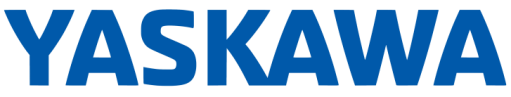 Variable Frequency Drive (VFD)FP605 Bypass Mechanical Specification Submittal For Enclosed Bypass UL Type 1 Rated (F6B1) Packages GENERALThe FP605 is an industrial fan and pump PWM (pulse-width-modulated) AC drive. Three-phase input line power is converted to a sine-coded, variable frequency output, which provides optimum speed control of any conventional squirrel cage induction motor.  The use of IGBTs (Insulated Gate Bipolar Transistors), with a carrier frequency range of 2 kHz to 12.5 kHz, permits quiet motor operation.This drive has one control logic board for all horsepower ratings. Printed circuit boards employ surface-mount technology, providing both high reliability, and small physical size of the printed circuit assemblies. The microprocessor delivers the computing power necessary for complete three-phase motor control in industrial applications.Operating Principle: Input three-phase AC line voltage is first rectified to a fixed DC voltage. Using pulse width modulation (PWM) inverter technology, the DC voltage is processed, to produce an output waveform in a series of variable-width pulses. Unique firmware algorithms optimize motor magnetization through control of voltage, current, and frequency applied to generate a nearly sinusoidal output waveform.STANDARDSUL 508A (Industrial Control Panels)IBC and HCAI (OSHPD) for wall mounted enclosuresUL, cUL listed RoHS 2 CompliantWEEE DirectiveENVIRONMENTAL & SERVICE CONDITIONSAmbient service temperature: -10°C to 40°CAmbient storage temperature: -20°C to 70°CHumidity: 0% to 95%, non-condensingAltitude: to 1,000 meters (3,300 feet); higher by deratingService factor: 1.0QUALITY ASSURANCEIn-circuit testing of all printed circuit boards is conducted to ensure proper manufacturingFinal printed circuit board assemblies are functionally tested via computerized test equipmentAll fully assembled controls are computer tested with induction motor loads to assure unit specifications are metThe average MTBF (Mean Time Between Failure) is 28 yearsCONSTRUCTIONInput section of the VFD - VFD power input stage converts three-phase AC line power into a fixed DC voltage via a solid-state, full-wave diode rectifier with MOV (Metal Oxide Varistor) surge protection. An internal 5% split choke, built-in both positive and negative DC bus, or an internal 3% DC choke, built-in on positive side of the DC bus, reduces harmonics for cleaner power and power line transient protection.Intermediate section of the VFD - DC bus maintains a fixed DC voltage with filtering and short circuit protection as a DC supply to the VFD output section. It is interfaced with the VFD diagnostic logic circuit to continuously monitor and protect the power components. Output section of the VFD - Insulated Gate Bipolar Transistors (IGBTs) convert DC bus voltage to a variable frequency and voltage, utilizing a PWM sine-coded output to the motor. POWER AND CONTROL ELECTRONIC HOUSINGSUL Type 1 full enclosure: 208 V/240 V, 0.5 through 100 HP; 480 V, 0.75 through 250 HPMicroprocessor-based control circuitNon-volatile memory (EEPROM): all programming memory is saved when the VFD is disconnected from powerDigital operator keypad and display provide local control and readout capability:Hand/Off/Auto commandsSpeed Reference commandReset command10-year designed heatsink cooling fan with programmable on/off/temperature controlUSB Mini-B port for quick and easy PC connection or any USB On-the-Go devicePROTECTIONOutput current overload rating of 110% for 60 seconds, 140% for 2 seconds, 175% instantaneousOutput short circuit protectionCurrent limited stall prevention (overload trip prevention) during acceleration, deceleration, and run conditionsOptically isolated operator controlsFault display with fault storage (10 most recent faults) and fault trace history“Hunting” prevention logicRestart after momentary power lossElectronic motor overload/overtemperature protection (UL approved) with thermal memory selectionMotor current display in both drive and bypass modes of operation as well as verification that the motor is running Proof of flow/loss of flow detection in both drive and bypass modesHeatsink overtemperature with speed fold-back feature Cooling fan operating hours recordedInput/output phase loss protectionOvertorque/undertorque detectionEnhanced brownout, blackout, and power interruption functionalityReverse prohibit selectableMultiple emergency override modes (across-the-line or speed selectable via the drive)OPERATIONPI control, output frequency and speed display can be programmed for other speed-related and control indications, including: RPM, CFM, GPM, PSI, in WC, % of maximum RPM, or customPump status display capability:System pressure setpointControl operation statusPump motor output frequencyTransducer feedbackDrive status monitorsDrive lifetime monitorsPower loss ride-through and restart capabilityVFD accepts either a direct acting or a reverse acting speed command signal.Bi-directional “Speed Search” capability to start into a rotating load. Two types: current detection and residual voltage detectionDC injection braking, to prevent fan “windmilling”Remote Run/Stop command inputEight programmable multi-function input terminals (24 VDC) providing 60+ programmable featuresThree programmable 0 to 10 VDC or 4-20 ma analog inputs: functions including frequency reference, PID setpoint, PID feedback, PTC motor temperature and othersTwo programmable 0 to 10 VDC or 4-20 ma analog outputs: proportional to drive monitor functions including output frequency, output current, output power, PI feedback, output voltage and othersSeven programmable multi-function output relays (four “Form C” on the bypass board and three “Form A” on the drive:Bypass – Form C output relays: Rated 2 A @ 120 VACC & 30 VDCDrive – Form A rated 2 A @ 250 VAC & 30 VDC providing 50+ functions; One fixed “Fault” Form C output relay: Rated 2 A @ 250 VAC & 30 VDC8-Line, 32-character Hand/Off/Auto LCD display provides readout functions that include output frequency, output voltage, output current, output power, DC bus voltage, interface terminal status, PI feedback and fault statusOver 100 programmable functions resettable to factory presetsUser parameter initialization to re-establish project specific parametersAutomatic parameter backup with selectable time intervalsRamp-to-stop, coast-to-stop, DC injection braking-to-stop or coast-to-stop with timer selectionAuto restart capability: 0 to 10 attempts with adjustable delay time between attemptsOne custom selectable Volts/Hertz pattern and multiple preset Volts/Hertz patternsFrequency reference input signal, adjustable for bias and gainWhile the VFD is running, operational changes in control and display functions are possible, including:	Acceleration time: 0 to 6000 seconds	Deceleration time: 0 to 6000 seconds	Frequency reference command	Monitor displayAutomatic energy saving optimizer, reduced voltage operation in VFD modePRODUCT FEATURESVFD efficiency: 96% at half-speed; 98% at full-speedControlled speed range of 40:1Maximum output frequency: 400 Hz in VFD mode140% starting torque capability, available from 3 Hz to 60 HzDisplacement power factor of .98 throughout the motor speed range24 VDC, 150 mA transmitter power supply (drive only)Data logging – record status for up to 10 monitors with adjustable sample timeBuilt-In real time clock for time and date stamping events Custom monitors (up to 12 monitors) with bar graph, analog gauge, and trend plot display functionsDrive internal PI closed-loop control with selectable engineering unitsIndependent PI control for use with external deviceFeedback signal low pass filterFeedback signal loss detection and selectable response strategyFeedback signal inverse and square root capabilityInput and output terminal status indicationAnalog input speed reference on bypass printed circuit boardDiagnostic fault indication “S-curve” soft start / soft stop capabilitySerial communication loss detection and selectable response strategyCritical frequency rejection capability: three selectable, adjustable bandwidthsAdjustable carrier frequency from 2 kHz to 12.5 kHzDynamic noise control for quiet motor operationProgrammable security codeCloud service (Yaskawa Drive Cloud) for product registration and parameter storageStore up to four additional parameter sets in keypad16 preset speedsRotational as well as Stationary motor auto-tuningControl Methods Include:     V/F ControlMotor Types:     InductionLCD keypad with Hand/Off/Auto and copy keypad functionsMotor preheat functionUp to four PID setpointsEnhance pump control features:	Easy sleep/wakeup PID setup	No flow/deadhead protection	Submersible motor thrust bearing control	Automatic system restart	Sleep boost	Low and high pressure feedback detection	Loss of prime (LOP)/pump dry-run protection	Pre-charge control (controlled pipe fill)Optional dual transducer feedback for redundancy	Impeller de-scaling/de-ragging controlLow city, low/high water alarm digital input selectionsDraw down start level selection for PID setpointFlash upgradeable firmware “Bump-less” transfer between Hand and Auto modesProgramming and firmware upgrade without three-phase main powerDriveWizard Mobile App (Bluetooth or USB-on-the-Go)Bypass and drive are factory assembled in Oak Creek, Wi.Input disconnect switch with a lockable, through-the-door operating mechanismDrive output and Bypass contactors are both electrically and software interlockedBACnet, Siemens APOGEE FLN, Metasys N2, and Modbus RTU communication protocols as standard, with the ability to configure controller parameters, view controller monitors, control I/O, clear faults, and view controller status in both drive and bypass modes.  EtherNet/IP, Modbus TCP/IP, BACnet/IP and LonWorks are optionally available.BACnet Health monitors including Net Health, Tokens Received/Transmitted, Messages Received/Transmitted, Next/Previous Node Address, Max/Min Master Found, number of Nodes on Network, COV, MSTP Loop Time, CRC Errors, MSTP Tokens Lost/Retry, Dead time average.Door mounted control keypad with HOA LCD display for “Control Power,” “Drive Ready,” “Drive Run,” “Drive Selected,” “Drive Fault,” “Bypass Selected,” “Bypass Run,” “Motor OL”, ”Safety Open” “BAS Interlock,” “Auto Run”, Auto Transfer,” “Emergency Override,” “Hand Mode,” “Off Mode”, and “Auto Mode.”Damper control circuit with end-of-travel feedback capability including two adjustable wait time functions. One is a run delay time, where the drive will operate at a preset speed before the damper opens to pressurize the system. The other time function is an interlock wait time, so if the damper has not fully opened within the specified time, a fault will be declared. Green Contactor mode when enabled will keep unneeded contactors from being closed when not neededBranch circuit protection options: standard circuit breaker, 65 kAIC, 100 kAIC, non-fused disconnect switch, drive input disconnect switch and fuses3% line and load reactors are available as options Door mounted control options include the following:	Keypad viewing window	Speed potOther options:	Additional 8 digital outputs	Additional 2 analog outputs	200 VA control transformer Bluetooth keypad	Custom nameplates 3-Contactor bypass